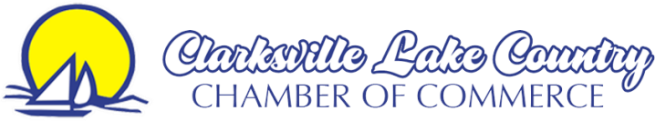                        2023 APPLICATION FOR INVESTMENT
105 2nd Street / P.O. Box 1017, Clarksville, VA 23927Phone: 434-374-2436 Fax: 434-374-8174Email: clarksvillelakecountry@outlook.com  Website: clarksvilleva.com

Circle Yes or No for each of the following:  Pet Friendly – Yes / No           Volunteer (Interested) – Yes / No  

      Sponsoring Events (Interested) – Yes / No      Chamber Coupons (Interested) – Yes / No      Chamber Bucks (Interested) – Yes / No  
Business Contacts: (1)The primary contact will receive official Chamber mailings. (2)The name, business phone, fax and email for the directory contact will be published in the directory. *Circle Primary or Directory, below for each representative. Additional contacts and information are for office use and electronic distribution from the Chamber only.
Contact #1Contact #2
(Use other side for additional contacts.)YES! I WANT TO HELP, PROTECT AND PROMOTE THE FUTURE OF MY BUSINESS IN CLARKSVILLE.Name of Firm: ____________________________________________________________Business CATEGORY - (FILL IN)Mailing Address: _________________________________________________________Category for Membership Listings. One category is included in your membership fee. Each additional category is $25.Physical Address: ________________________________________________________Category for Membership Listings. One category is included in your membership fee. Each additional category is $25.City: ________________________        State: ___________          Zip: _______________1. Website Address (URL): ___________________________________________________2. 3.Business Phone: ______________    # Employees: ________      Age of Firm: _______
                                                                    (Note: 2 part-time employees = 1 employee)
Every attempt will be made to place your business in the category you desire. However, categories may be combined to make the directory more readable.Business Hours: __________________________________________________________
Every attempt will be made to place your business in the category you desire. However, categories may be combined to make the directory more readable.Description for Chamber website listing (up to 150 characters, including spaces):Description for Chamber website listing (up to 150 characters, including spaces):First Name: ________________Last Name: _________________Bus. Phone: _________________Cell Phone: _______________* (1) Primary  (2) DirectoryTitle:_______________________Email: ______________________________Fax: ______________First Name: ________________Last Name: _________________Bus. Phone: _________________Cell Phone: _______________* (1) Primary  (2) DirectoryTitle: ______________________Email: ____________________________Fax: _____________ANNUAL INVESTMENTANNUAL INVESTMENTANNUAL INVESTMENTPlease remit annual investment according to the following schedule:Please remit annual investment according to the following schedule:Business with 1 to 35 Employees $175.00Business with over 35 Employees $350.00Financial or Manufacturing Institutions $350.00Non-Profit Mecklenburg County Organizations $100.00Associate Member (individuals - no business listing) $  60.00Each Additional Business Category Listing (1 category included)$  25.00Please renew my Chamber membership - my investment for this year is $ ____________Please renew my Chamber membership - my investment for this year is $ ____________Please renew my Chamber membership - my investment for this year is $ ____________Note: For Federal tax purposes, investment payment is tax deductible as an ordinary and necessary business expense. 
PLEASE RETURN THIS FORM WITH PAYMENT, Thank you!Note: For Federal tax purposes, investment payment is tax deductible as an ordinary and necessary business expense. 
PLEASE RETURN THIS FORM WITH PAYMENT, Thank you!Note: For Federal tax purposes, investment payment is tax deductible as an ordinary and necessary business expense. 
PLEASE RETURN THIS FORM WITH PAYMENT, Thank you!